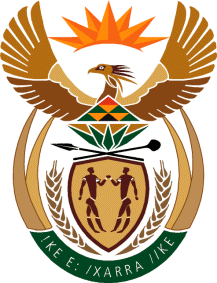 MINISTRY OF TOURISMREPUBLIC OF SOUTH AFRICAPrivate Bag X424, Pretoria, 0001, South Africa. Tel. (+27 12) 444 6780, Fax (+27 12) 444 7027Private Bag X9154, Cape Town, 8000, South Africa. Tel. (+27 21) 469 5800, Fax: (+27 21) 465 3216Ref: TM 2/1/1/10NATIONAL ASSEMBLY:QUESTION FOR WRITTEN REPLY:Question Number:		1645Date of Publication: 		9 June 2017NA IQP Number:		21Date of reply:		22 June 2017 Mr J Vos (DA) to ask the Minister of Tourism(a) How many (i) trainees were inducted into her department’s National Youth Chefs Training Programme during the 2016-17 financial year and (ii) of the specified trainees (aa) have dropped out of the programme and/or (bb) are frequently absent from training and (b) what are the reasons for the rate of drop-outs or absenteeism in each case?	 								NW1851E	Reply:How manyWhat are the reasons for the rate of drop-outs or the absenteeism in each case?Drop out reasonsPregnancy   (1)Absenteeism reasonsAbscondment   (4)One trainee unfortunately passed away. (1)Trainees were inducted into her department’s National Youth Chefs Training Programme during 2016-17 financial yearTotal number is 577Total number is 577(ii)   Of the specified trainees(aa) have dropped out of the programme(bb) are frequently absent from training (ii)   Of the specified trainees6 drop outs16% absenteeism rate recorded.